    
COLEGIO TECNOLÓGICO PULMAHUE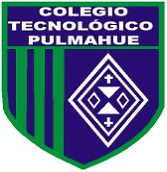 GUÍA DE TRABAJONOMBRE__________________________________________________FECHA_____________CURSO 2°    HABILIDADES A EVALUAR:Diferenciar los tipos de sexualidad que existenINSTRUCCIONES:Lea atentamente la información entregada y en base a ella, responda los ejercicios planteados.La guía puede ser impresa, realizada en el cuaderno o en wordÍTEM I: Observa con atención la siguiente imagen y realiza un tríptico que permita explicar de forma breve y clara cada uno de los términos planteados. Además entrega como mínimo 3 ejemplos de la expresión sexual de una persona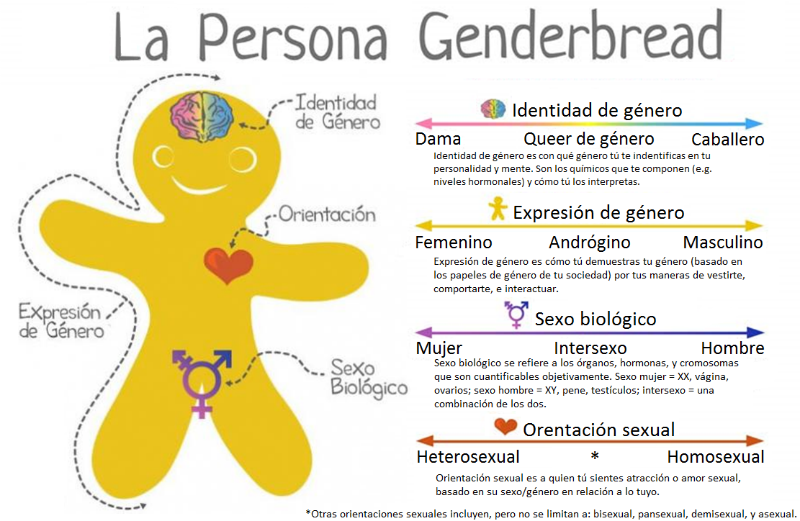 CONCEPTOS IMPORTANTES A TENER EN CUENTA:GÉNERO  Construcción social variable según la época y la cultura donde se haya realizado su construcción o reconstrucción. Esta indica la forma de actuar, hablar, vestir y expresarse según lo dictaminado como Masculino y Femenino.EXPRESIÓN SEXUAL  Son todas las posibles combinaciones existentes en la sexualidad de una persona, es decir, la forma en que identidad de género, expresión de género, sexo biológico y orientación sexual se pueden combinar.RECUERDA:La Real Academia Española da como su definición: “tabla para escribir dividida en tres hojas, de las cuales las laterales se doblan sobre la del centro”; “libro o tratado que consta de tres partes”; “pintura, grabado o relieve distribuidos en tres hojas, unidas de modo que puedan doblarse las de los lados sobre la del centro”.En Publicidad “folleto, por lo general publicitario, dividido en tres partes, que se doblan las unas sobre las otras”. (Enciclopedia 2012).Ej: 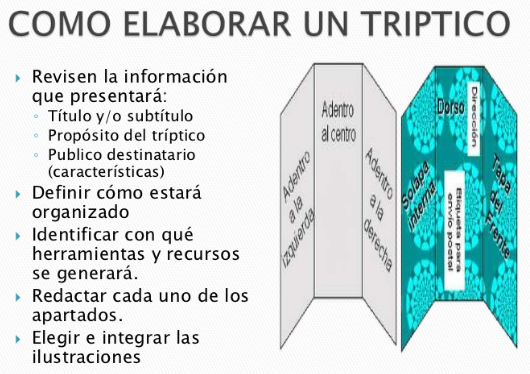 Todo tríptico debe contener:PortadaNombre de alumno/aNombre del colegioCursoAsignaturaProfesoraTítulo del trabajoExplicación de cada concepto y sus tiposIdentidad de género Expresión de géneroSexo biológicoOrientación sexualMínimo 3 ejemplos de expresión sexual